Titre : Vérifier si une somme d’argent est suffisante.Compétence visée : Problèmes : situations de vie réelle… fonctionnelles…  ludiques… Projets : problèmes mathématiques : rencontrer les notions de prix (862)Compétence sollicitée :Nombres et opérations : commuter termes ou facteurs (981)Références aux socles de compétences :Le traitement de données : représenter des données.Dispositif pédagogique :Travail individuelTravail Mise en communCycle 3Matériel :Cahier de travail.Pièces et billets en euro.Feuilles d’exercices. Déroulement :Annonce de l’objectif : les enfants sont mis en situation réelle : a – t – on assez d’argent pour acheter ses tickets repas ?L’enseignante écrit les situations au tableau.  Consigne 1 : Répondez aux différentes situations. Jennifer achète 4 tickets repas complet. Elle apporte un billet de 10€ a – t – elle assez d’argent ? Anthony achète 4 tickets baguettes et 6 tickets boissons. Aura – t – il assez avec un billet de 5 euro ? Luca achète 4 tickets soupe et 2 tickets boissons. Aura – t – il assez avec 1, 5 euro. Combien manque – t – il aux enfants qui n’ont pas assez ? Les enfants cherchent de manière individuelle. L’enseignante passe dans les bancs.Ressource 1 : Les enfants qui le souhaitent peuvent utiliser leurs pièces et billets.Échange par groupe de 2Correction collective.Distribution des feuilles d’exercices Évaluation Solutions de la mise en situation :4 X 2,50€ = 10€ Jennifer a assez d’argent. 4 X 1,50€ = 6€                   6€ + 3€ = 9€. Anthony n’a pas assez d’argent. 6 X 0,50€ = 3€                       9€ - 5€ = 4€ il manque 4€4X0,30€ = 1,20 €               1,20€ + 1€ = 2,20€. Luca n’a pas assez d’argent.2X0,50€ = 1€                         2,20€ - 1,50€ = 0,70€. Il manque 0,70€Problèmes : vérifier si une somme d’argent est suffisante. Charlotte et Julien souhaitent acheter un livre. 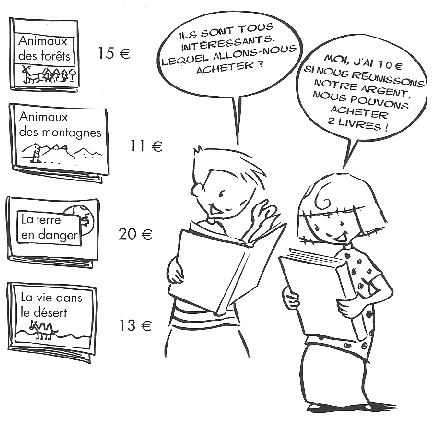 Les enfants pourront – ils acheter deux livres ? Julien a 15€ et Charlotte 10€. Calcule pour vérifier.…………………………………………………………………………………………………………………………………………………………………………………………………………………………………………………………………………………………………..      Oui, les enfants pourront acheter les deux livres suivants : ………………………………………………………………………………………………………………………………………………….      Non, les enfants ne pourront pas acheter deux livres. 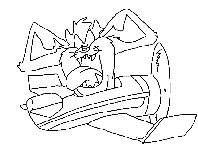 Et si Charlotte avait 14€ et Julien 9€ ?Les enfants pourraient – ils acheter ces mêmes livres ?     Oui     NonProblèmes : vérifier si une somme d’argent est suffisante.Lis ces tarifs. Calcule : Charlotte et Julien ont – ils assez d’argent pour réaliser leurs achats ?…………………………………………………………………………………………………………………………………………………     Les enfants ont assez d’argent. 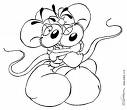      Les enfants n’ont pas assez d’argent. Complète :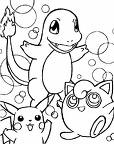 Les enfants désirentacheter :Ils possèdent :Est – ce assez pour réaliser ces achats ? Le poster « Oiseaux des champs et des jardins »Charlotte : 5€Julien : 3€…………………………………………………………………………………………….Le puzzle « La sieste des ours »Charlotte : 2,50€Julien : 5€……………………………………………..……………………………………………..Le poster « Oiseaux des champs et des jardins » et le puzzle « Le lion »Charlotte : 6€Julien : 7€……………………………………………………………………………………………..……………………………………………Les poster « Ours bruns » et « Phoque »Charlotte : 6€Julien : 5€……………………………………………………………………………………….Le poster « ours blanc »et le puzzle « le lion » Charlotte : 3,50€Julien : 8,50€…………………………………………..…………………………………………….3 poster « Oiseaux des champs »Charlotte : 12€Julien : 9, 50€………………………………………………………………………………………..